Викторина для учащихся 4-5 классов «Разгадай слово»1. Отгадайте загадку:ЛЕТАЛА МОШКА – СОСНОВАЯ НОЖКА, НА СТОГ СЕНА СЕЛА – ВСЕ  СЕНО СЪЕЛА2.Отгадайте загадку:ВЕСИТ – МОЛЧИТ, А ПЕРЕВЕРНЕШЬ, ШИПИТ, И ПЕНА ЛЕТИТ.3.Отгадайте загадку:ВСЕ ЕСТ, НЕ НАЕСТСЯ, А ПЬЕТ – УМИРАЕТ4.Отгадайте загадку:Ёмкость, что содержит газ, Назовёт мне кто из вас?5.Разгадайте ребус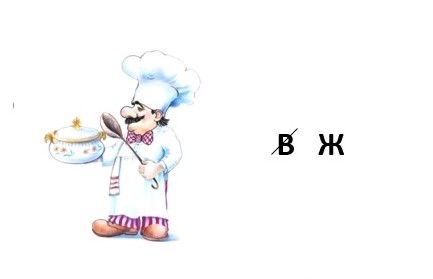 6. Разгадайте ребус 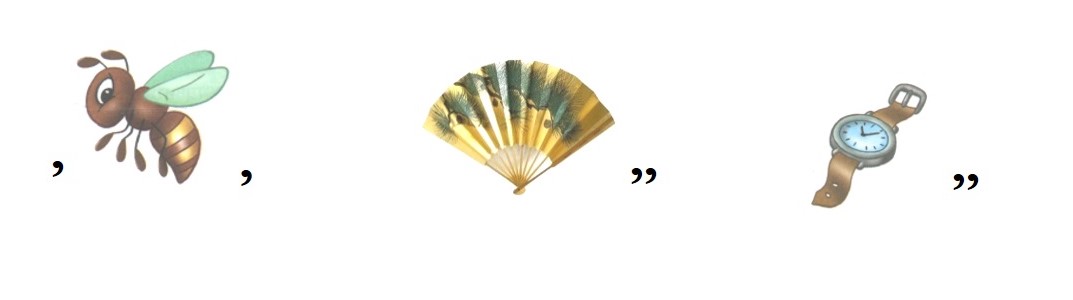 7. Разгадайте ребус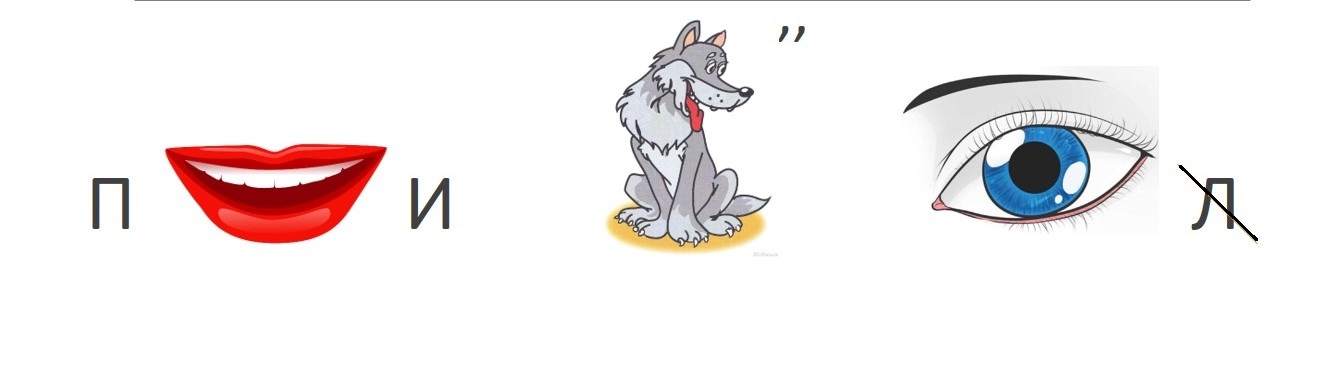 Составьте итоговое слово:Первая буква: первая буква отгадки на загадку №4           Вторая буква: шестая буква отгадки на загадку №1 Третья буква: вторая буква отгадки на загадку №3Четвёртая буква: вторая буква отгадки на ребус №5Пятая буква: вторая буква отгадки на ребус №7 Итоговое слово- это инструмент для разборки стен, перегородок, горячих и горящих предметов в помещении. Им можно сваливать печи, трубы, растаскивать горячие материалы.Фамилия, имя, класс участника№ вопросаОтвет1234567Итоговое слово